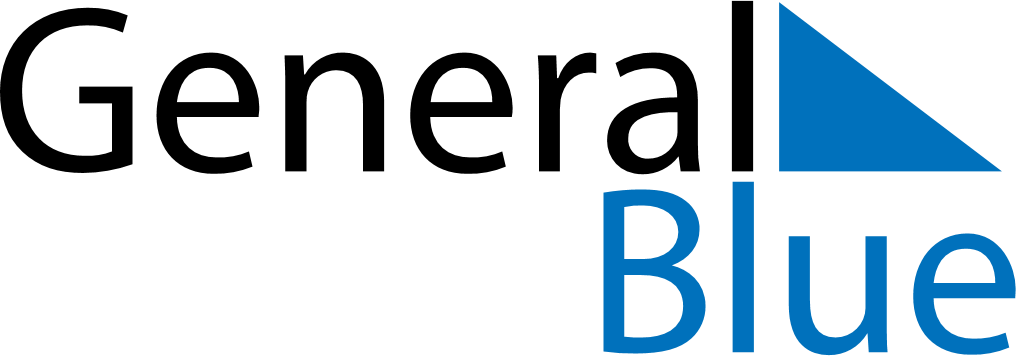 April 2022April 2022April 2022April 2022April 2022April 2022BangladeshBangladeshBangladeshBangladeshBangladeshBangladeshSundayMondayTuesdayWednesdayThursdayFridaySaturday12345678910111213141516Bengali New Year’s Day1718192021222324252627282930NOTES